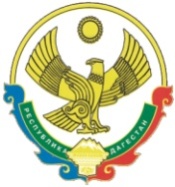 РЕСПУБЛИКА  ДАГЕСТАНСОБРАНИЕ   ДЕПУТАТОВГОРОДСКОГО ОКРУГА «ГОРОД КАСПИЙСК»368300, РД, г. Каспийск, ул. Орджоникидзе, 12, тел. 8 (246) 5-10-67, факс 8 (246) 5-10-67 сайт: kasp.info@yandex.ru.                    12 мая 2016 годРЕШЕНИЕ №4510-ой очередной сессии Собраниядепутатов городского округа «город Каспийск»шестого созыва«О внесении изменений в Решение Собраниядепутатов городского округа «город Каспийск»№ 24 от 29.12.2015 г. «О бюджете городскогоокруга «город Каспийск» на 2016 год».     В соответствии с Бюджетным кодексом Российской Федерации, Федеральным Законом от 06.10.2003года№131-ФЗ «Об общих принципах организации местного самоуправления в Российской Федерации» руководствуясь Уставом городского округа «город Каспийск», Собрание депутатов городского округа «город Каспийск, РЕШАЕТ:Увеличить доходную и расходную часть бюджета на 25,0 тыс. руб.                          в связи с поступлением средств, в виде денежного пожертвования в сумме 25,0тыс. руб., полученных МКОУ «СКОШ №10  (YIII вида)» Вышеуказанные средства направить МКОУ «СКОШ №10  (YIII вида)» на организацию питания учащихся 5-10 классов.  2. В связи с обращениями руководителей муниципальных учреждений в результате пересмотра смет расходов и уточнения КБК произвести перемещения отдельных статей бюджетной классификации.  3.Финансовому управлению произвести следующие изменения в бюджетную  роспись:.   4. В приложениях №5 «Поступления доходов в бюджет муниципального образования городской округ «город Каспийск» в 2016 году; №6  «Распределение бюджетных ассигнований  на 2016 год по разделам, подразделам, целевым статьям и видам расходов классификации расходов бюджета» и  №7 «Ведомственная структура расходов бюджета муниципального образования городской округ «город Каспийск» на            2016 год» к Решению Собрания депутатов городского округа «город Каспийск» №24 от 29.12.2015г. «О бюджете городского округа «город Каспийск» на 2016 год» произвести соответствующие изменения.    5. Настоящее Решение вступает в силу со дня опубликования в газете «Трудовой Каспийск».          Глава городского округа  «город Каспийск»	                  М.Абдулаев   Председатель Собрания депутатов 	                           городского округа «город Каспийск»                                                                            А.Джаватов                        Кодбюджетной классификации Российской ФедерацииНаименованиедоходовСумма123Доходы992 2 07 04020 04 0000 180Поступления денежных пожертвований, предоставляемых физическими лицами получателям средств бюджетов городских округов.+25,0Всего доходов+25,0№п/пНаименованиеКБККБККБККБКСумма№п/пНаименованиеСумма№п/пНаименованиеведомствоРПРЦелевая статьяВидрасходовСумма1.ГорадминистрацияОбщегосударственные вопросы00101Аппарата Собрания депутатов городского округа001010391 2 00 20000122244-28,8+28,8Итого по Р-0103-Обеспечение деятельности администрации городского округа001010488 3 00 20000122244-240,0+240,0Субвенция на осуществление переданных государственных полномочий Республики Дагестан по образованию и осуществлению деятельности административных комиссий 99 8 00 77710122244-60,0+60,0Итого по Р-0104-Итого по Р-01-Национальная экономика00104Дорожные фонды0010409Развитие автомобильных дорог местного значения – (тек. рем. дорог -879,659т.р. (ст.225); ПСД-180,4т.р. (ст.226) 001040915 2 00 00590244-1060,059Итого по Р-0409-1060,059ЖКХ00105Жилищное хозяйство0010501Капитальный ремонт государственного жилищного фонда субъектов РФ и муниципального жилищного фонда(ст.225)001050199 9 35 00200243+175,0Итого по Р-0501+175,0Коммунальное хозяйство0010502Поддержка коммунального хозяйства - установка гидрантов (ст-225)001050299 9 35 10500244+250,0-прокладка канализации в МКР «Кемпинг»  (ст-310)414+354,659Итого по Р-0502+604,659Благоустройство0010503Прочие мероприятия по благоустройству городских округов и поселений (благоуст.пляжа) ст.225001050399 9 60 0050024450,0Итого по Р-050350,0Другие вопросы в области жилищно-коммунального хозяйства0010505Расходы на обеспечение деятельности (оказание услуг) государственных учреждений (разработка индексов перерасчета базисной стоимости СМР-50,0т.р.; оплата ПСД-180,4) –ст226001050599 9 00 00590244+230,4Финансовое обеспечение выполнения функций государственных органов (аппарат ЖКХ)001050599 8 00 20000122244-60,0+60,0Итого по Р-0505+230,4Итого по Р-05+1060,059Образование00107Другие вопросы в области образования0010709Субвенция на осуществление  государственных полномочий Республики Дагестан по организации и осуществлению деятельности по опеке и попечительству 001070999 8 00 77740122244-60,0+60,0Итого по Р-0709-Всего по администрации-2.МКДОУ детский сад №12 «Юлдуз»0750701Дошкольное образование07507011910101590244851853-37,0+22,0+10,0Всего:-3.МКОУ «СОШ №5»0750701Школы - детские сады, школы начальные, неполные средние и средние075070219 2 02 02590244853-34,372-34,375Всего:-4. МКОУ «СКОШ №10         (YIII вида)»075Школы - детские сады, школы начальные, неполные средние и средние075070219 2 02 02590244852-16,623+41,623Всего:+25,05.МКУ "Управление образования"-Финансовое обеспечение выполнения функций государственных органов и учреждений 075070919 2 11 10590851852+300,0-300,0Всего:-6.МКУ «Управление по делам гражданской обороны, предупреждения и ликвидации чрезвычайных ситуаций и пожарной безопасности городского округа «город Каспийск»177Реализация других функций связанных с обеспечением национальной безопасности и правоохранительной деятельности177030907 4 02 21000111244852-100,0+50,0+50,0Всего:-7.Контрольно-счетная комиссия муниципального образования городской округ «город Каспийск»0010106Обеспечение деятельности финансовых, налоговых и таможенных органов и органов финансового надзора93 7 00 20000852-10,0853+10,0Всего:-Всего по бюджету:+25,0